О признании граждан нуждающимися в жилых помещениях	Рассмотрев представленное заявление и документы, руководствуясь Федеральным законом от 29 декабря 2004 года №188-ФЗ «Жилищный кодекс Российской Федерации» и законом РБ от 2 декабря 2005 года  №250-з «О регулировании Жилищных отношений в Республике Башкортостан», с учетом мнения общественной комиссии по жилищным вопросам Администрации сельского поселения Мендяновский сельсовет, постановляю:     1. Признать Хайруллину Ранию Марсовну    с составом семьи: дочь – Хайруллина Эльза Евгениевна нуждающимся в жилом помещении по основаниям, предусмотренным  ст. 51 Жилищного кодекса РФ для предоставления единовременной социальной выплаты при рождении первого ребенка.2.  Контроль за исполнением данного постановления оставляю за собой.Глава сельского  поселения                             Р.Р.СитдиковБАШKОРТОСТАН  РЕСПУБЛИКАҺЫӘЛШӘЙ РАЙОНЫМУНИЦИПАЛЬ РАЙОНЫНЫҢМӘНДӘН АУЫЛ СОВЕТЫАУЫЛ БИЛӘМӘҺЕХАКИМИӘТЕ(БАШҠОРТОСТАН  РЕСПУБЛИКАҺЫ  ӘЛШӘЙ  РАЙОНЫ  МӘНДӘН АУЫЛ  СОВЕТЫ)Шишмә урамы, 2, М әндән ауылы, Әлшәй районы,Башkортостан  Республикаһы, 452103.телефон/факс (34754 3-57-17e-mail: mendyanovo@ufamts.ruhttp://mendyan.xzpro.ru.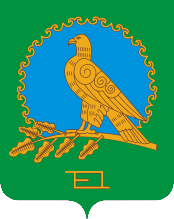 АДМИНИСТРАЦИЯСЕЛЬСКОГО ПОСЕЛЕНИЯМЕНДЯНОВСКИЙ СЕЛЬСОВЕТМУНИЦИПАЛЬНОГО РАЙОНААЛЬШЕЕВСКИЙ РАЙОНРЕСПУБЛИКИ БАШКОРТОСТАН(МЕНДЯНОВСКИЙ  СЕЛЬСОВЕТ АЛЬШЕЕВСКОГО  РАЙОНА  РЕСПУБЛИКИ  БАШКОРТОСТАН)ул. Родниковая, 2,   село  Мендяново, Альшеевский район,Республика Башкортостан, 452103.телефон/факс (34754) 3-57-17.e-mail: mendyanovo@ufamts.ruhttp://mendyan.xzpro.ru.ОКПО  04284780           ОГРН  1020201730361              ИНН  0202001166           КПП 020201001ОКПО  04284780           ОГРН  1020201730361              ИНН  0202001166           КПП 020201001ОКПО  04284780           ОГРН  1020201730361              ИНН  0202001166           КПП 020201001КАРАР                                                    ПОСТАНОВЛЕНИЕ05  февраль  2018 й.               № 18                 0 5  февраля 2018 г.